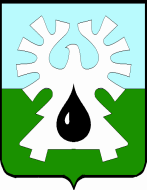     МУНИЦИПАЛЬНОЕ ОБРАЗОВАНИЕ ГОРОД УРАЙ    ХАНТЫ-МАНСИЙСКИЙ АВТОНОМНЫЙ ОКРУГ- ЮГРА     ДУМА  ГОРОДА УРАЙ      ПРЕДСЕДАТЕЛЬ     РАСПОРЯЖЕНИЕот  28.04.2017 		                                                                           № 22-од    	     О проведении десятого заседания Думы города Урай шестого созыва            В соответствии с планом работы Думы города Урай шестого созыва, утвержденного решением Думы города от 22.12.2016 № 43, рекомендациями Думы города Урай:      1. Провести десятое заседание Думы города Урай шестого созыва 25.05.2017 в 9-00 часов, начало работы постоянных комиссий с 16.05.2017.       2. Включить в проект повестки десятого заседания Думы города Урай шестого созыва следующие вопросы:      1). Отчет об исполнении бюджета городского округа город Урай за  2016 год.      2).  Отчет о рациональном использовании муниципального имущества за 2016 год.      3) О состоянии законности в сфере использования и распоряжения муниципальным имуществом.      4).Отчет об исполнении бюджета городского округа город Урай за I квартал 2017 года.      5).  О плане благоустройства города Урай в 2017 году.      6). Внесение изменений в Правила землепользования и застройки города Урай.      7).  Доклад  о положении детей на территории городского округа города Урай за 2016 год.      8)   Информация о работе по профилактике преступлений, совершаемых несовершеннолетними (рекомендация  Думы города от 21.02.2017).      9)  О результатах деятельности психолого-медико-педагогической комиссии в городе Урай (с учетом  выполнения поручений Думы города).    10)   О выполнении  рекомендаций Думы города от 25.09.2014; 30.04.2015; 24.11.2016; 22.12.2016; 21.02.2017.        3. Администрации города Урай представить проекты документов в Думугорода по вносимым вопросам (включая электронный вариант) с визами согласования, заключениями Контрольно-счетной палаты города, согласно приложению.      4. В случае неподготовленности вопроса к указанному сроку ответственным представить соответствующую информацию в аппарат Думы города.      Исполняющий обязанности      председателя Думы города Урай                                              А.В. Бабенко   Приложениек распоряжению председателя Думы города Урай от 28.04.2017 № 22-одГрафиквнесения проектов решений для согласования в аппарате Думы и документов к 10-му заседанию  Думы города№п/пНаименование вопросаСроки  внесенияСроки  внесения№п/пНаименование вопросав КСПв Думу1.Отчет об исполнении бюджета городского округа город Урай за  2016 год.+Проект внесен с заключением КСП2.Отчет о рациональном использовании муниципального имущества за 2016 год.внесендо11.05.20173.О состоянии законности в сфере использования и распоряжения муниципальным имуществом.до11.05.20174.Отчет об исполнении бюджета городского округа город Урай за I квартал 2017 года.до03.05.2017до12.05.20175.О плане благоустройства города Урай в 2017 году.до11.05.20176.Внесение изменений в Правила землепользования и застройки города Урай.до04.05.20177.Доклад  о положении детей на территории городского округа города Урай за 2016 год.до11.05.20178.Информация о работе по профилактике преступлений, совершаемых несовершеннолетними.до11.05.20179.О результатах деятельности психолого-медико-педагогической комиссии в городе Урай (с учетом  выполнения поручений Думы города).до11.05.201710.О выполнении  рекомендаций Думы города от 25.09.2014; 30.04.2015; 24.11.2016; 22.12.2016; 21.02.2017до11.05.2017Дополнительные вопросы  в  повестку (проекты решений)  Дополнительные вопросы  в  повестку (проекты решений)  до 04.05.2017